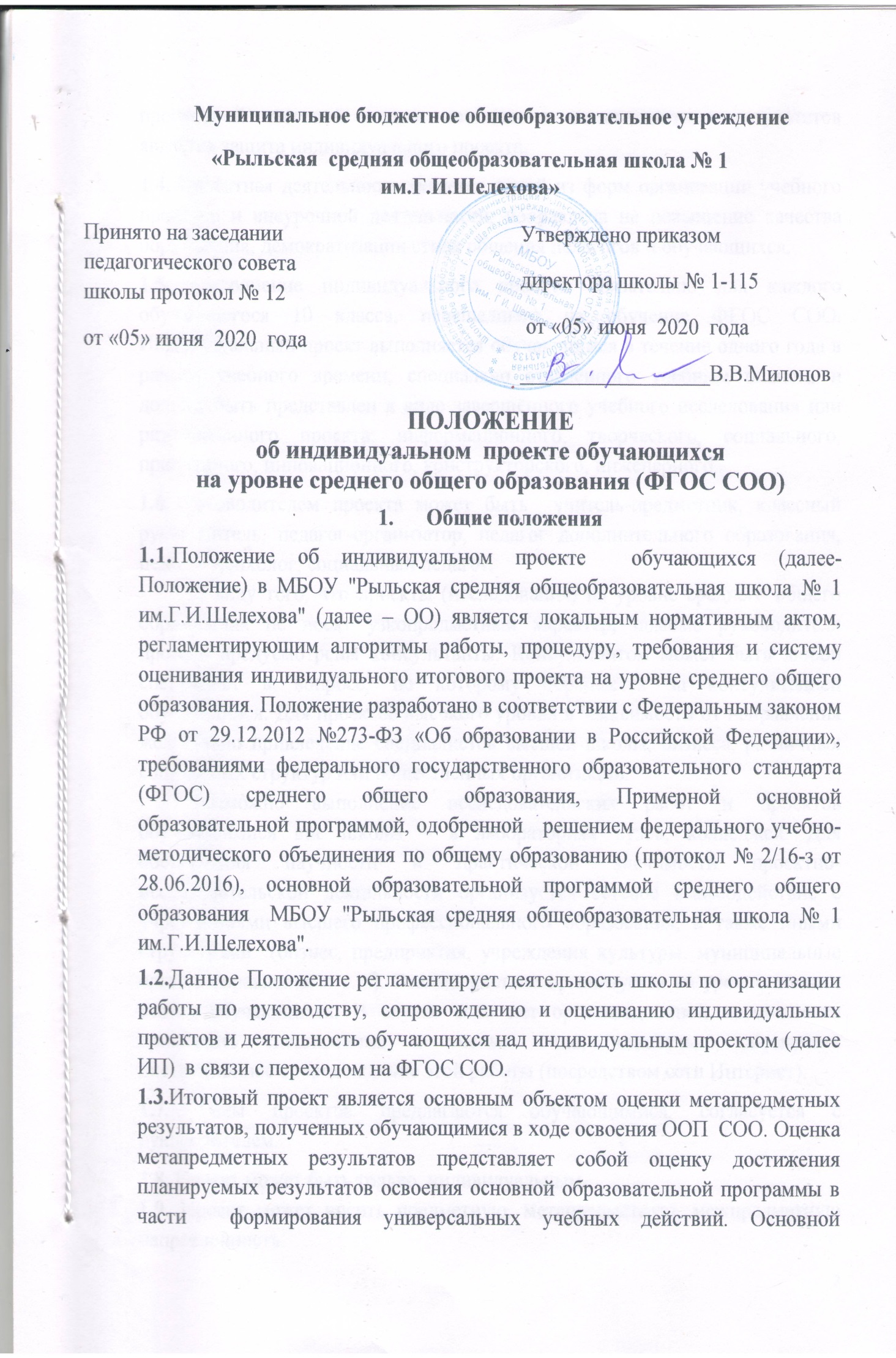 процедурой итоговой оценки достижения метапредметных результатов является защита индивидуального проекта.1.4. Проектная деятельность является одной из форм организации учебного процесса и внеурочной деятельности, направлена на повышение качества образования, демократизации стиля общения педагогов и обучающихся.1.5. Выполнение индивидуального проекта обязательно для каждого обучающегося 10 класса, перешедшего на обучение ФГОС СОО. Индивидуальный проект выполняется обучающимся в течение одного года в рамках учебного времени, специально отведённого учебным планом, и должен быть представлен в виде завершённого учебного исследования или разработанного проекта: информационного, творческого, социального, прикладного, инновационного, конструкторского, инженерного.1.6. Руководителем проекта может быть  учитель-предметник, классный руководитель, педагог-организатор, педагог дополнительного образования, педагог-психолог, социальный педагог. В виду того, что проекты (исследования) на уровне среднего общего образования не носят узкопредметный характер, помимо руководителя проекта предусмотрены консультанты. Консультантом может быть любой специалист в вопросе, по которому обращается за консультацией обучающийся. Для проектов высокого уровня в зависимости от направления желательно привлечение специалистов высшей школы, бизнеса, различных социальных структур или общественных организаций.Возможно выполнение исследовательских работ и проектов обучающимися вне школы – в лабораториях вузов, колледжей. Для обеспечения научности и практической значимости проектно-исследовательской деятельности организуется сетевое взаимодействие с учреждениями высшего профессионального образования, а также иными структурами  (бизнес, предприятия, учреждения культуры, муниципальные органы управления и т.п.). Взаимодействие организуется на уровне личных связей обучающихся. В случае если нет организационной возможности привлекать специалистов и ученых очно, желательно обеспечить дистанционное сопровождение этой работы (посредством сети Интернет).1.7. Темы проектов предлагаются обучающимися, согласуется с руководителем.1.8. Проект может быть только  индивидуальным.1.9. Проект может носить предметную, метапредметную, межпредметную направленность. 1.10.  Проектные задания должны быть актуальны и четко сформулированы, цели и средства ясно обозначены, совместно с обучающимися составлен план действий. Цели и задачи выполнения индивидуального итогового проекта2.1. Цели выполнения ИПдля обучающихся: продемонстрировать свои достижения в самостоятельном освоении избранной области; для педагогов:создание условий для формирования УУД обучающихся, развития их творческих способностей, навыка исследовательской деятельности, самостоятельности,  логического мышления.2.2 Задачи  выполнения проекта: самостоятельное приобретение  недостающих знаний из разных источников;обучение планированию (обучающийся должен уметь чётко определить цель, описать шаги по её достижению, концентрироваться на достижении цели на протяжении всей работы);развитие умений пользоваться приобретенными знаниями для решения познавательных и практических задач;развитие исследовательских умений (умения выявления проблем, сбора информации, наблюдения, проведения эксперимента, анализа, построения гипотез, обобщения);формирование  и развитие  навыка публичного выступления;развитие системного мышления;обеспечение индивидуализации и дифференциации обучения;поддержка мотивации в обучении;реализация  личностного потенциала старшеклассника;мотивирование выбора профессии, профессиональной и социальной адаптации.Задачами выполнения ИП являются формирование первоначальных умений научно-исследовательской и (или) проектной, изобретательской деятельности, которые выражаются в том, чтобы:найти актуальную проблему и решить ее, используя методы научного исследования и проектирования;планировать свою деятельность по решению данной проблемы: обучающийся должен уметь чётко определить цель, описать шаги по её достижению, концентрироваться на достижении цели на протяжении всей работы;  формировать позитивное отношение к научно-исследовательской и (или) проектной деятельности;  формировать навыки анализа и синтеза;формировать навыки сбора и обработки информации, умении выбрать необходимую информацию и правильно её использовать;формировать навыки публичного выступления;формировать навыки использования ИКТ;формировать способность к самоорганизации, саморегуляции и рефлексии.Этапы и примерные сроки работы над проектом3.1. Выполнение индивидуального проекта является обязательным для каждого обучающегося 10 класса, перешедшего на обучение по ФГОС СОО, его невыполнение равноценно получению неудовлетворительной оценки по любому учебному предмету. 3.2. В процессе работы над проектом обучающийся под контролем руководителя планирует свою деятельность по этапам: подготовительный, основной, заключительный. 3.3. Подготовительный этап: выбор темы и руководителя (тьютора) проекта, определение проблематики проекта, актуальности. Выбор темы проекта осуществляется обучающимися до 25 сентября учебного года 10 класса и утверждается приказом директора школы. 3.4. Основной этап (октябрь-март): 3.4.1. 1 часть (октябрь - декабрь): совместно с педагогом разрабатывается план реализации проекта, формулирование цели и задач проекта, сбор и изучение литературы, отбор и анализ информации, выбор способа представления результатов, оформление работы.3.4.2. Этап предзащиты (январь-февраль): защита темы проекта, проблемы, актуальности, плана исследования. В ходе защиты будет установлен уровень продвижения в работе над проектом, выявлены недостатки работы, которые необходимо устранить до заключительного этапа. В отдельных случаях возможна корректировка формулировки темы проекта. Руководитель проекта предоставляет протокол предзащиты ИП.3.4.3. 2 часть (февраль-март): сбор необходимой информации, работа с источниками, работа с полученной информацией (анализ, обработка и обобщение), проведение исследования (осуществление проекта), формулирование выводов, обсуждение полученных результатов, анализ возможных путей корректировки материалов, разработка и реализация плана доработки проекта. 3.5. Заключительный этап (апрель-май): оформление работы, подготовка к публичной защите, работа над презентацией проекта, защита проекта. Дата согласуется с членами экспертных комиссий.3.6. Классный руководитель контролирует занятость обучающихся в проектной деятельности, информирует родителей о выборе темы проекта и предварительных результатах работы обучающегося над проектом.3.7. Руководитель проекта- организует индивидуальные и групповые консультации  в процессе выполнения проектной работы, осуществляет контроль деятельности обучающихся и несет ответственность за качество представляемых на защиту работ;- проводят индивидуальные консультации с обучающимися, представляющими свои работы на конкурсы разного уровня.4.  Оценивание индивидуального проекта в формате оценки успешности освоения метапредметных результатов4.1.Защита проекта служит оценкой успешности освоения и применения обучающимися универсальных учебных действий (метапредметных результатов). Публично должны быть представлены два элемента проектной работы:защита темы проекта (проектной идеи);защита реализованного проекта.4.2. Оценивание этапа защиты темы проектаДанный этап является промежуточным, его целью является подготовка обучающихся к защите реализованного проекта, поэтому результат оценивания не влияет на итоговую оценку, а лишь служит для обучающихся, их родителей и руководителей проекта, а также администрации школы показателем того, насколько успешно прошла работа над проектом. Оценивание проводится по оценочным листам (Приложение 1) по 20-балльной шкале. В случае, если на этом этапе обучающийся набирает менее 10 баллов, ему необходимо изменить тему проекта. 4.3. Оценивание этапа защиты реализованного проектаДанный этап является окончательным для оценки работы над проектом, эта оценка идет в журнал и учитывается при выставлении итоговой отметки в аттестат. Оценивание проводится по оценочным листам (Приложение 2). Критерии перевода в 5-балльную шкалу следующие:В случае получения неудовлетворительного результата или отсутствия на защите по уважительной причине, назначается дата повторной защиты.4.4. На защите темы проекта (проектной идеи) обучающимся должны быть представлены:актуальность проекта – положительные эффекты от реализации проекта, важные как для самого автора, так и для других людей;анализ ресурсов (как материальных, так и нематериальных), необходимых для реализации проекта, возможные источники ресурсов;риски реализации проекта и сложности, которые ожидают обучающегося при реализации данного проекта;В результате защиты темы проекта должна произойти (при необходимости) такая корректировка, чтобы проект стал реализуемым и позволил обучающемуся предпринять реальное проектное действие.4.5. На защите реализации проекта обучающийся должен представить свой реализованный проект по следующему (примерному) плану:1. Тема и краткое описание сути проекта.2. Актуальность проекта.3. Положительные эффекты от реализации проекта, которые получат как сам автор, так и другие люди (группы людей).4. Ресурсы (материальные и нематериальные), которые были привлечены для реализации проекта, а также источники этих ресурсов.5. Ход реализации проекта.6. Риски реализации проекта и сложности, которые обучающемуся удалось преодолеть в ходе его реализации.4.6. Итоговая оценка индивидуального проекта обучающегося складывается из результатов внутренней и внешней оценки. К результатам внешней оценки относятся результаты публичной защиты индивидуального проекта. К результатам внутренней оценки относятся предметные результаты по метапредметному курсу «Индивидуальный проект». Итоговая отметка по индивидуальному проекту рассчитывается как среднее арифметическое между средним баллом по предмету за год и отметкой по итогам публичной защиты проекта. Отметка за выполнение проекта в 10 классе выставляется в классный журнал на отдельной странице «Индивидуальный проект» по полугодиям. В документ государственного образца об уровне образования - аттестат о среднем общем образовании вносится как учебный предмет с отметкой.4.7. Защита проекта (защита темы проекта и защита реализации проекта) осуществляется перед комиссией, в состав которой входят педагогические работники школы, представители высших учебных заведений и иных структур (по возможности). Состав комиссии ежегодно утверждается приказом директора. Для обеспечения публичности на защиту могут быть приглашены педагогические работники, родители, представители общественных организаций, бизнеса, средств массовой информации. В целях упорядочивания рассмотрения проектов целесообразно разбить учащихся по секциям по направлениям. Работу по формированию секций и составов комиссии проводит заместитель директора.Результаты выполнения проекта оцениваются по итогам рассмотрения комиссией представленного продукта с пояснительной запиской, презентацией обучающегося и рецензии руководителя.4.8. Для обучающихся – авторов проектных работ, ставших победителями и призерами муниципальных, региональных, межрегиональных, всероссийских и международных конкурсов и конференций, результат участия приравнивается к процедуре публичной защиты ИП.5. Требования к оформлению ИП5.1. Результатом ИП, который выносится на защиту, может быть: письменная работа (реферат, аналитические материалы, отчёты о проведённых исследованиях, и др.);техническая работа (материальный объект, макет, иное конструкторское изделие, мультимедийный и программный продукт, проектно-сметная документация и т.д.);отчётные материалы по социальному проекту, которые могут включать как тексты, так и мультимедийные продукты;художественная творческая работа (в области литературы, музыки, искусства), представленная в виде литературного, музыкального произведения, компьютерной анимации и др.;Результаты проектов (продукт):Макеты, модели, рабочие установки, схемы, план-карты, проектная документацияПрезентацииРеконструкции событийВеб-сайты, программное обеспечение, компакт-диски (или другие цифровые носители)Эссе, рассказы, стихи, рисункиРезультаты исследовательских экспедиций, обработки архивов и мемуаровДокументальные фильмы, мультфильмыАльбомы, буклеты, брошюры, книгиСценарии мероприятийДоклады на конференциях, семинарах, круглых столах 5.2. Готовая к защите работа, должна быть оформлена в печатном и электронном виде (диск, флешь-носитель и т. д.), а также иметь иллюстративную презентацию.5.3.Текст работы должен быть структурирован и оформлен в соответствии с существующими требованиями: формат листа - А4; межстрочный интервал – 1,5;размер шрифта - 14 (Times New Roman); отступ слева–2,5 см;отступ справа, сверху, снизу–1,5 см, ориентация страницы – книжная,нумерация страниц по центру внизу (колонтитулы).    5.4.Титульный лист должен содержать:название образовательного учреждения, тему работы, Ф.И.О. автора,Ф.И.О. руководителя, с указанием его должности и научного звания (при наличии)Ф.И.О консультанта/консультантов, с указанием их должности и научного звания (при наличии)год написания работы.                                                     5.5. Объем текста, включая формулы и список литературы, должен составлять 10 – 20 страниц машинописного текста.5.6. Текст теоретической части должен быть написан в неопределенном наклонении («рассматривается», «определяется» и т.п.). В работе должна прослеживаться научность и литературность языка. Культура оформления определяется тем, насколько она аккуратно выполнена, содержит ли она наглядный материал (рисунки, таблицы, диаграммы и т.п). Текстовой материал обязательно должен содержать:формулировку проблемы, цели и задач ИП, краткое описание хода выполнения ИП и полученных результатов;список использованных источников. Отзыв/рецензию руководителя, содержащий краткую характеристику работы обучающегося в ходе выполнения проекта/исследования. При наличии в выполненной работе соответствующих оснований в отзыве может быть также отмечена новизна подхода и/или полученных решений, актуальность и практическая значимость полученных результатов.Для конструкторских проектов включается описание особенностей конструкторских решений, для социальных проектов – описание эффектов/эффекта от реализации проекта/исследования;Для учебных исследований обязательно определяются цель и задачи, методы исследования. В заключении подводятся итоги исследовательской работы, делаются выводы о точности рабочей гипотезы.Для творческих проектов обязательно описание авторского замысла, этапы создания продукта, используемые технологии и материалы. Продукт творческой деятельности (изделие, буклет, видеоролик, стенгазета и проч.) должен быть представлен на защите.5.7.Общим требованием ко всем работам является необходимость соблюдения норм и правил цитирования, ссылок на различные источники. В случае заимствования текста работы без указания ссылок на источник (плагиат) проект к защите не допускается.5.8.  Презентация, иллюстрирующая защиту проекта, должна содержать от 10 до 20 слайдов с таким расчетом, чтобы время представления работы не превышало 10 минут.  Слайды не должны дублировать произносимый текст, а также быть перенасыщенными излишними эффектами. Презентация как представление/предъявление результатов проектной работы требует от обучающихся коммуникативных навыков, задача, которую предстоит решить каждому - максимально выгодно и обоснованно преподнести все преимущества проекта, учитывая особенности коммуникативного пространства и аудитории.5.9. Независимо от типа проекта его защита происходит публично: после заслушивания доклада с использованием презентации члены комиссии задают вопросы по теме проекта. Соблюдение регламента свидетельствует о сформированности регулятивных навыков обучающегося. Защита по времени должна быть спланирована таким образом, чтобы обучающийся мог продемонстрировать готовый проектный продукт или представить материалы, подтверждающие его реализацию. Приложение 1ОЦЕНОЧНЫЙ ЛИСТ: ЗАЩИТА ТЕМЫ ПРОЕКТА (20-БАЛЬНАЯ ШКАЛА*)Председатель комиссииЧлены комиссии:  * каждый критерий оценивается как 0, 1, 2:0 – признак отсутствует или выражен крайне слабо;1 – признак присутствует в средней степени;2 – признак присутствует в значительной степени, выражен ярко.Максимальный балл :   2х10 = 20 балловПриложение 2Итоговый оценочный лист учебного проекта (исследования) Название проекта ___________________________________________________Автор (Ф.И.О): _____________________________________________________Обучающийся  ____ классаРуководитель проекта (Ф.И.О) ________________________________________Должность руководителя проекта_____________________________________Консультант(ы)_____________________________________________________Рецензия на проект руководителя проекта______________________________________________________________________________________________________________________________________________________________________________________________________________________________________________________________________________________________________________________________________________________________________________________________________________________________________________________________________________* каждый критерий оценивается как 0, 1, 2:Заключение:__________________________________________________________________________________________________________________________________________________________________________________________________________________________________________________________________________________________________________________________________________«___» ___________20____г.Руководитель проекта: ________________, ______________________                                                                        подпись                        ФИО должностьПредседатель экспертной комиссии: ______________, ____________________                                                                                                    подпись                             ФИО должностьЧлен экспертной комиссии: ______________________, ___________________                                                                                                    подпись                             ФИО должностьЧлен экспертной комиссии: ______________________, ___________________                                                                                                    подпись                             ФИО должностьЧлен экспертной комиссии: ______________________, ___________________                                                                                                    подпись                             ФИО должность«___» ____________20__г. Ознакомлен(а): ________________, ______________________                                                                               подпись       ФИО обучающегося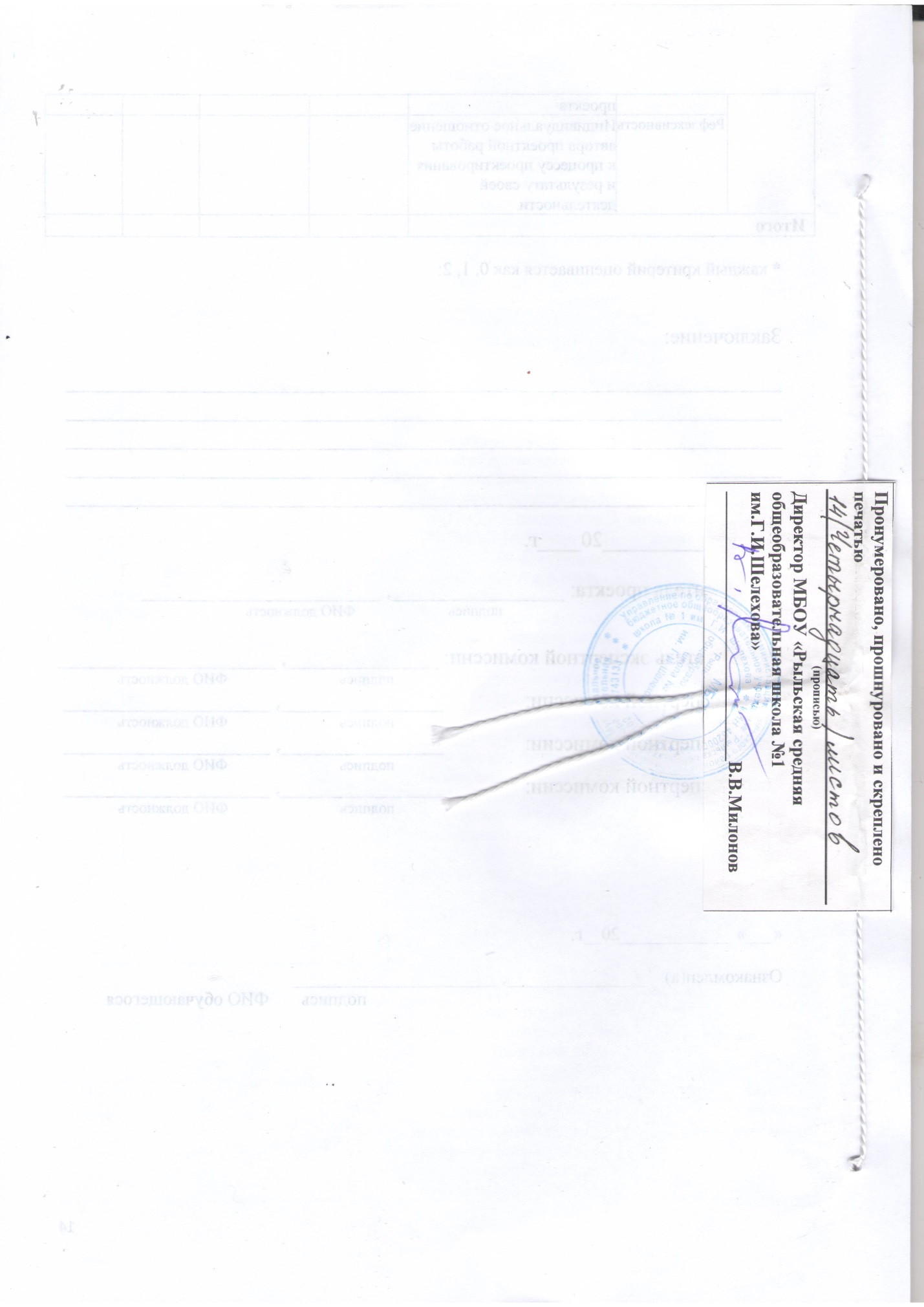 Баллы Отметка 30-395 (отлично)20-294 (хорошо)10-193 (удовлетворительно)0-92 (неудовлетворительно)№ФИОТема проекталичностныеПредметные результаты и познавательные УУДПредметные результаты и познавательные УУДПредметные результаты и познавательные УУДРегулятивные УУДРегулятивные УУДРегулятивные УУДКомму-никативные УУДКомму-никативные УУДИКТ-компетентностьИТОГО   БАЛЛОВ№ФИОТема проектаАктуальность темы Владение  теорией вопросаПроблема и предлагаемое решение, новизна Практическая значимость результатовПлан работы и степень продвижения Анализ ресурсовАнализ рисков Умение ясно изложить суть Умение аргументированно ответить на вопросыКачество материалаИТОГО   БАЛЛОВЭтапработынадпроектомКритерии*,соответствующиеэтапамХарактеристикакритерияСамооценкаавторапроектаОтметкаруководителяпроектаОтметкакомиссииИтоговаяотметкаПодготовительныйэтапАктуальностьОбоснованность проекта в настоящее время, которая предполагает разрешение имеющихся поданной тематике противоречийПланированиеработыОсведомлеНностьКомплексное использованиеИмеющихся источников поданной тематике и свободное владениематериаломИсследовательскаядеятельностьНаучностьСоотношение изученного ипредставленного в проекте материала, а также методовработы с таковыми в данной научной области поисследуемой проблеме, использование конкретныхнаучных терминов и возможность оперирования имиРезультаты иливыводыСамостоятельностьВыполнение всех этапов проектной деятельностисамим учащимся, направляемое действиямикоординатора проекта без его непосредственногоучастияРезультаты иливыводыЗначимостьПризнание выполненногопроекта для теоретическогои (или)практическогопримененияРезультаты иливыводыСистемностьСпособность выделять обобщенный способ действия и применять его при решении конкретно-практических задачв рамках выполненияработыРезультаты иливыводыСтруктурированностьСтепень теоретическогоосмысления проекта и наличие в немсистемообразующих связей, характерных для данной предметной области, а также упорядоченность ицелесообразность действий, при выполнении иоформлении проектаИнтегративностьСвязь различныхИсточников информации иобластей знаний и ее систематизация в единой концепции проектаКреативность(творчество)Новые оригинальные идеии пути решения, с помощью которых автор внес нечто новое в контекст современной действительностиПредставлениеготовогопродуктаПрезентабельность(публичноепредставление)Формы представлениярезультата проектной работы (доклад, презентация,постер, фильм, макет, реферат и др.), которые имеют общую цель, согласованныеметоды и способыдеятельности, достигающиеединого результата.Наглядное представление хода исследования и егорезультатов ПредставлениеготовогопродуктаКоммуникативностьСпособность автора проектачетко, стилистическиграмотно и тезисно изложить этапы и результаты своей деятельностиОценкапроцесса ирезультатов работыАпробацияРаспространениерезультатов и продуктов проектной деятельности илирождение нового проектного замысла, связанного срезультатами предыдущего проектаОценкапроцесса ирезультатов работыРефлексивностьИндивидуальное отношение автора проектной работык процессу проектирования и результату своейдеятельности.ИтогоИтогоИтого